Любая работа эффективна тогда,Когда она правильно организована.«Секреты успешной работы с родителями»    Данный вопрос считаю актуальным на сегодняшний день. Ведь за последние годы как никогда отмечается заинтересованность родителей во всестороннем развитии и образовании своих детей. Поэтому работа с родителями должна иметь дифференцированный подход, учитывать социальный статус и микроклимат семьи, а также родительские запросы и степень заинтересованности родителей деятельностью детей в школе.   В педагогической практике мною используются различные формы работы с родителями. Одна из эффективных форм: информационная наглядность.   Часто необходимую информацию по вопросам воспитания и обучения детей родители получают через наглядно-информационный материалы: БУКЛЕТЫ и др.  Например: Буклет «Секреты восппитания  младшего школьника»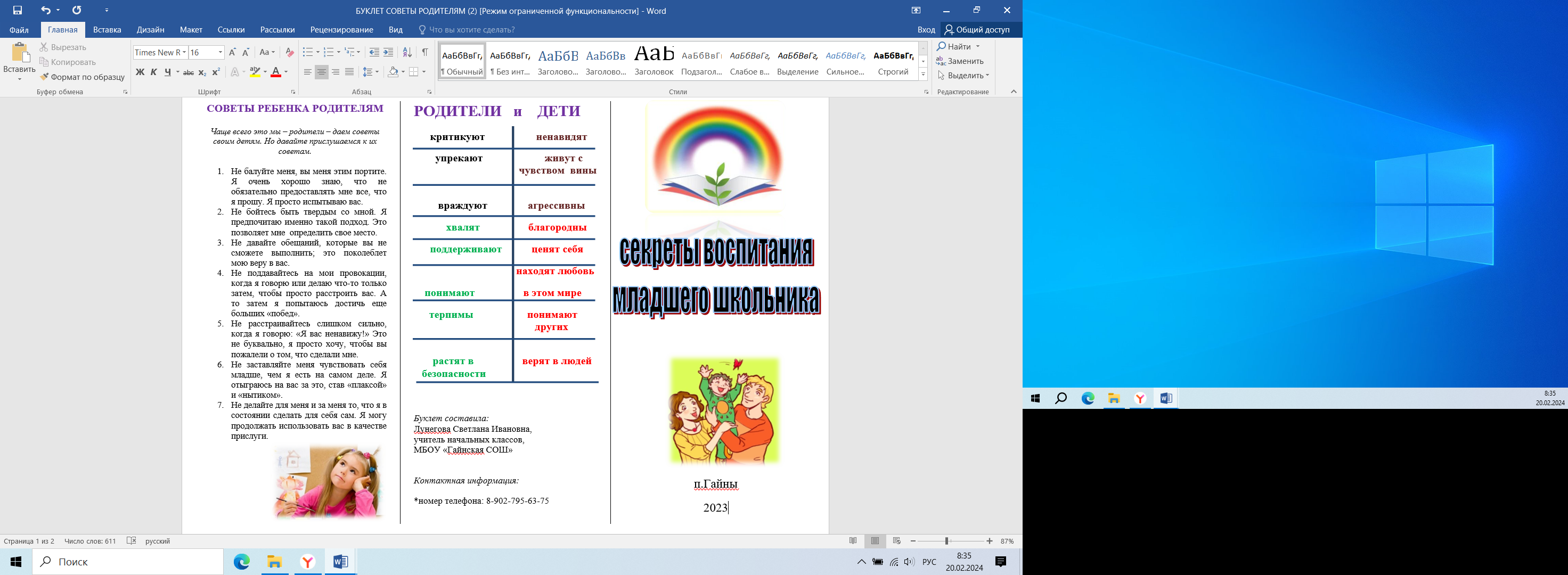 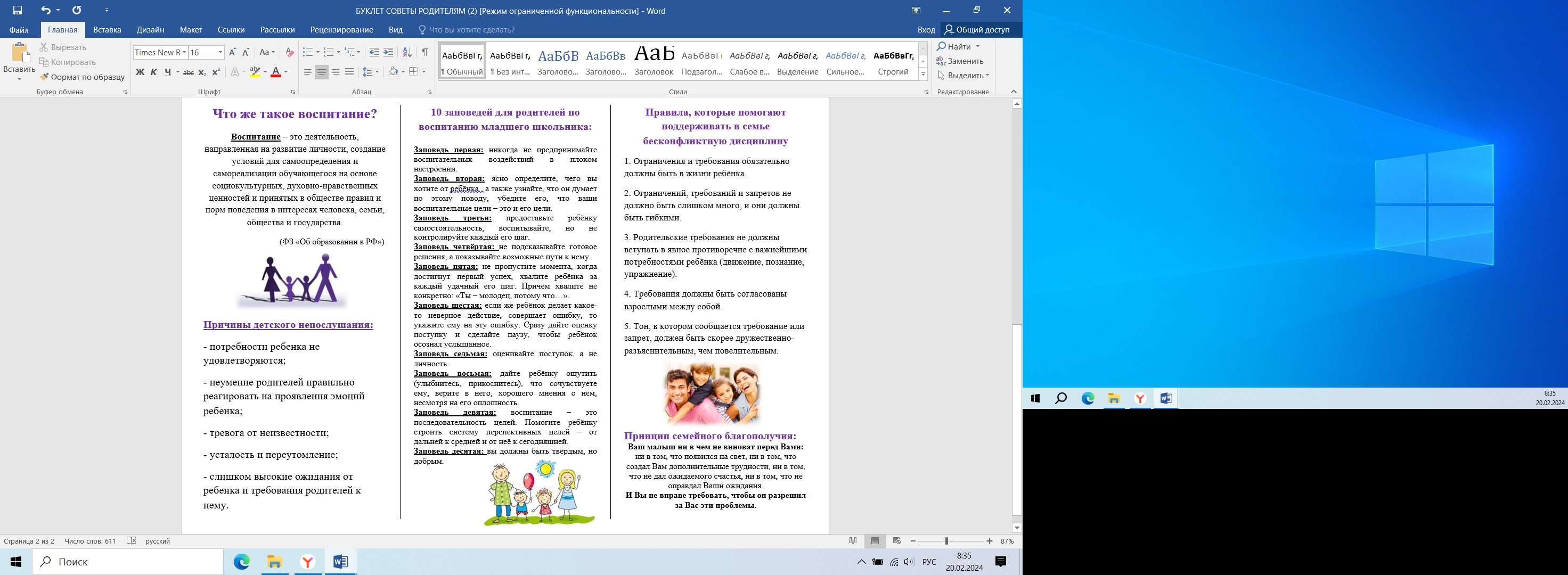 